 	RAJESH 	CREATIVE ASSOCIATE/LEAD ANIMATOR MOTION,INFO,GRAPHICS DESIGNER,EXPLANATORY VIDEO DESIGNERCONTACTS2011 - 2019	                   Creative Associate/Designer/Animator Increation as a media production house is en- gaged in all kind of visual media productions like Advertisement Films,Television Programs,Talk Shows,Documentaries,MusicAlbums,Travel- ogues,Animation Films, Animation Advertise- ments and CorporateFilms.web- www.increationmedia.com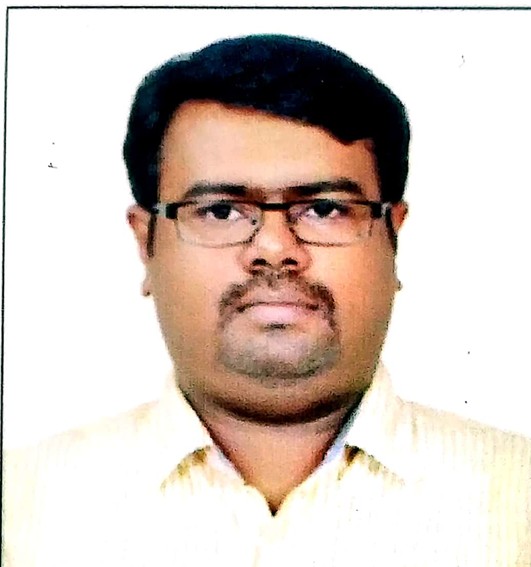 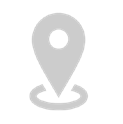 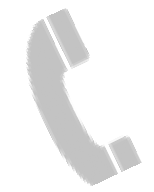 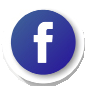 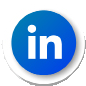 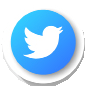 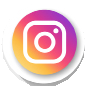 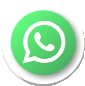 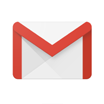 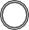 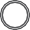 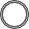 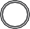 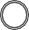 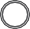 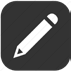 EMAILRajesh-396215@2freemail.com SOCIAL MEDIA2010 - 20112009- 20102008 - 20092007 - 20082006 - 20072005 - 2006VASUNDHARA TECHNOLOGIESCreative Associate/Lead 2D Animator Vasundhara Technologies is one of the leading animation companies in Bangalore,India.we were working “Amar Chithra Katha 2D animation epi- sodes for Cartoon Network.web- www.vasundharatech.comTEAMACE CREATIVE STUDIOSCreative Associate/Lead 2D Animator Teamace Creative Studios is one of the leading animation companies in Bangalore,India. We launched animated movie titled “Balaji” within 2 years.CHENNAI ANIMATION STUDIOLead 2D Flash AnimatorChennai Animation Studio is one of the leading animation,motion graphics company in Chen- nai,India. We worked “Sankaracharya” DVD Se- ries and “The Eternal” 2D Animation movie.ANIMATION DIMENSIONS IND PVT LTD2D Flash AnimatorAnimations Dimensions is a MNC in Thiruvanan- thapuram,India based on San Jose,California.we participated in the projects “Growing Up Creep- ie”,”Discovery Kids”,”Chloe’s Closet”,”A Kind Of Magic”,”Spirit Of Old Trafford”,”Pummie And I”. web- www.animationdimensions.com ANIMATION DIMENSIONS IND PVT LTD2D Flash AnimatorAnimations Dimensions is a MNC in Chennai,In- dia based on San Jose,California.we participated in the projects “Flockhearts”,”Wacky Powers”. web- www.animationdimensions.comCORE ANIMATIONS,5D ANIMATIONS2D Flash Freelance AnimatorWe participated in E-learning projects for National Education channel Gyan Darsan.and Kids series for domestic channelsPROFILEI am a hard working, honest indi-2005 - 2006	COUNCIL FOR TECHNICAL EDUCATIONDiploma in Multimedia Seoznix Technologies,Thampanoor Thiruvananthapuram,Kerala,India.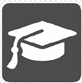 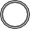 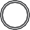 vidual. I am a good timekeeper, always willing to learn new skills.  I am friendly, helpful and polite, have a good sense of humour. I am able to work independently in busy environments and also with- in a team setting. I am outgoing and tactful, and able to listen ef- fectively when solving problems..DATE OF BIRTH2001 - 20031999 - 20011998 - 1999UNIVERSITY OF KERALAGraduation in Physics Government Arts College,Thycaud Thiruvananthapuram,Kerala,India. HIGHER SECONDARY BOARDPlus Two (Computer Science)Govt.Model Boys Higher Secondary School,Thycaud Thiruvananthapuram,Kerala,India.SECONDARY BOARDTenth ClassChinmaya Vidyalaya School,Vazhuthacaud Thiruvananthapuram,Kerala,India.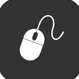 26 - 03 - 1983MARITAL STATUSMarriedFATHER’S NAMEK P DamodaranPERSONAL SKILLSTEAMWORK LEADERSHIP MOTIVATION INOVATIVE      Adobe Premiere	60%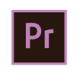 Adobe After Effects	70%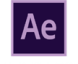       Adobe Animate	90%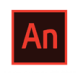       Adobe Illustrator	60%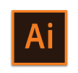       Adobe InDesign	65%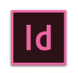       Adobe Photoshop	60%       CorelDraw	60%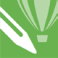 Final Cut Pro	60%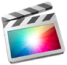 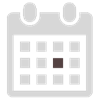 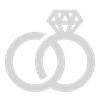 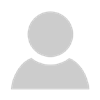 LANGUAGES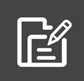 Growing Up Creepie 2D Flash Animated Series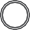 Growing Up Creepie is a British-Canadian-American horror animated television series created by Mike Young and produced by Mike Young Productions. In other countries, the series was simply titled Creepie. The series premiered on September 9, 2006 to June 21, 2008 and aired one season of 26 episodes.Episodes Link...Flockhearts 2D Flash Animated Series“The Flockhearts” is a faith based animated series that tackles real questions and issues children face on a day by day basis. It’s a preschool Flash Animated series for Brandissimo Company.Episodes Link...Chloe’s Closet 2D Flash animated SeriesChloe’s Closet is an animated children’s series produced by MoonScoop Entertainment.It be- gan airing on PBS Kids Sprout on July 12, 2010 to January 22,2011, 2017 in the United States.Episodes Link...A Kind Of Magic 2D Flash animated SeriesA Kind of Magic (known as Magic in France) is a French animated television series created by Michel Coulon, based upon Arthur de Pins’s original design. It was produced by French ani- mation company Xilam Animation in association with France 3, directed by Charles Vaucelle, character design by David Gilson.Episodes Link...Amar Chitra Katha 2D Flash animated SeriesCollection of stories from Indian epics, fables, myths and historical events based on the classic “Amar Chitra Katha” comics.Episodes Link...Kingini Kids Infotainment animated SeriesAn animated programme for kids. Each episode is presented by a little girl named Kingini who teaches educational subjects like the alphabet as well as animals and plants. Short stories, kids songs and Bible stories are included.Episodes Link...Thulli Infotainment animated SeriesAn infotainment programme for children of age catagory 5 to 14 in MediaOne TV channel.Episodes Link...Kinginicheppu Infotainment animated SeriesAn infotainment programme for children of age catagory 10 to 15 in MediaOne TV (UAE) channel.Episodes Link...AnimationThe Eternal Movie Promo,Achamillai Achamillai,Drawing Kids,Malayala Manorama Personality Development Programme,Wacky Powers,Spirit Of Old Trafford Promo,Pummie And I Promo,The Silver Coin shortfilm.Web ProjectsAdi Shankarar Web Series,Media For Children Youtube Channel,Proximity Blue,Awesome Parenting,Kikki Ani- mated Web Series.Info/Motion Gaphics,E-Learning And Explanatory VideosVideo Marketing Explanatory,SEO Explanatory,Allianz HRT,Awareness Programmes (Ashes,Solar,Drop Of Wa- ter),Mayapuri AD,Reading Rainbow Interactive E-Learning Application,and Allianz Info videos.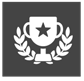 “Thulli An Infotainment Programme for Children” won ‘KERALA STATE TELEVISION AWARDS 2014’ for ‘Best Childrens Programme (Non-Fiction) conducted by ‘Kerala State Chalachithra Academy’.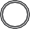 “Kingini An animated Programme for Kids” won ‘KERALA STATE TELEVISION AWARDS 2011’ for ‘Best Childrens Programme (Non-Fiction) conducted by ‘Kerala State Chalachithra Academy’.“Growing Up Creepie Animated Television Series” won ‘DAYTIME EMMY AWARDS 2008’ for Outstanding Individual In Animation ( Episode “Creepie Friday”)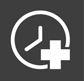 Reading,Movies,Music.Art,Photography,Travelling,Sports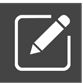 I want a highly rewarding career where I can use my skills and knowledge for organi- zational and personal growth.I hereby declare that the details furnished above are truth and correct to the best of my knowledge and belief.RAJESH